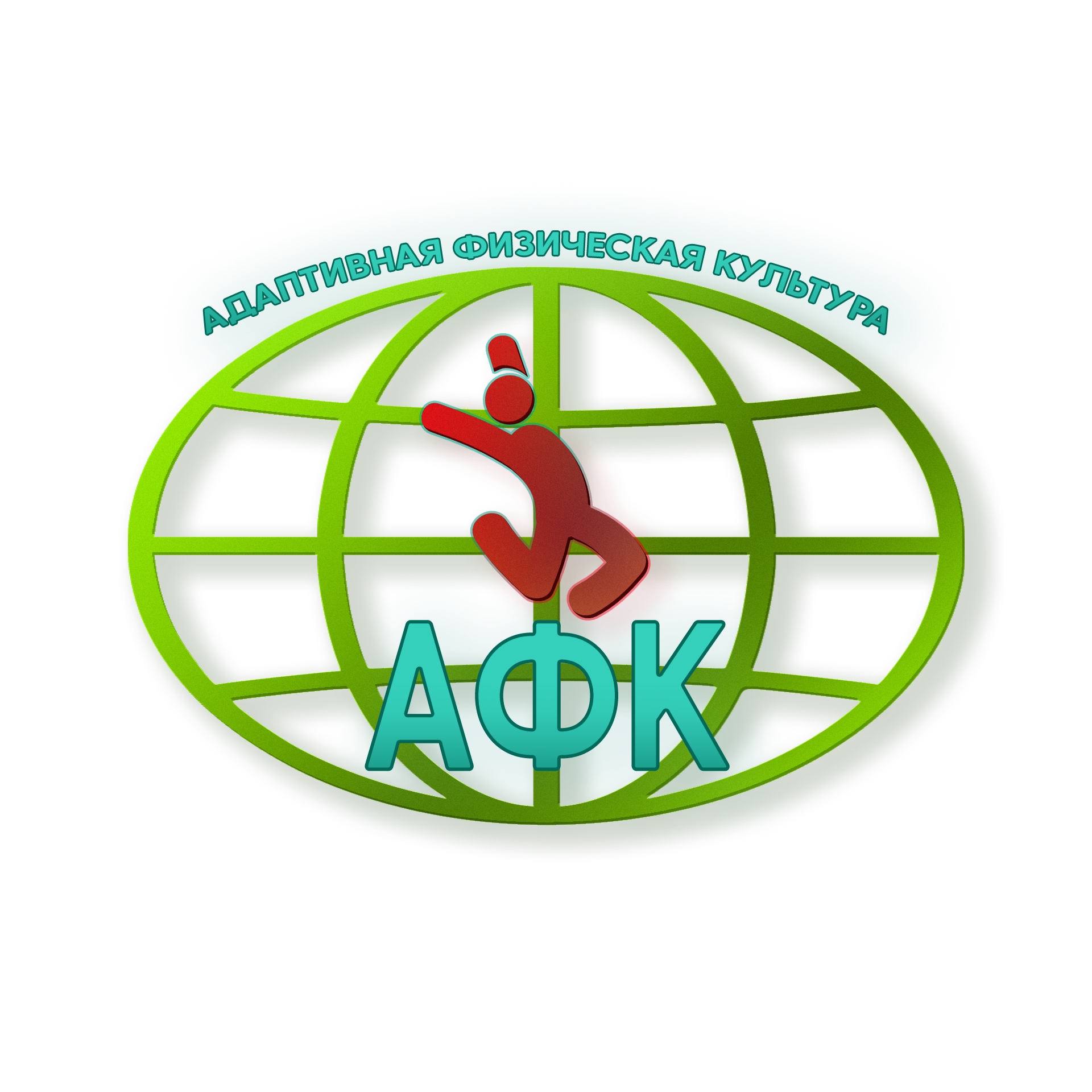 ФГБОУ ВО «ВОЛГОГРАДСКАЯ ГОСУДАРСТВЕННАЯ АКАДЕМИЯ ФИЗИЧЕСКОЙ КУЛЬТУРЫ»Волгоград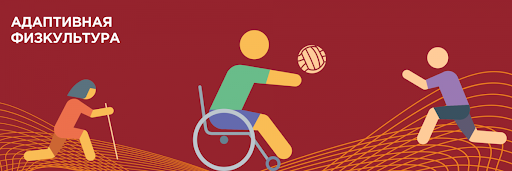 Телефон приемной комиссии: 23-66-80Телефон кафедры Т и м АФК: 23-57-86Тел. Зав. кафедрой Т и М АФК: Дробышевой Светланы Анатольевны 8-917-648-40-86БакалавриатНаправление 49.03.02 Физическая культура для лиц с отклонениями в состоянии здоровья (адаптивная физическая культура)Профиль «Адаптивное физическое воспитание»Документы для поступления1. Документ о среднем общем образовании2. 4 фотографии 3х4 см3. Паспорт4. Медицинская справка по форме 0/86УВступительные экзамены1. Физическая подготовка (прыжок в длину с места, гибкость (наклон стоя на гимнастической скамейке), бег ).2. Многоборье (плавание, челночный бег 3х10м, подтягивание на  высокой перекладине (мужчины),  поднимание туловища за  1 мин (женщины)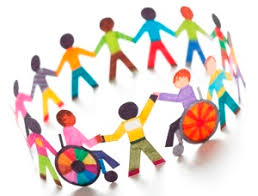 3. Русский язык (ЕГЭ), Биология (ЕГЭ) для поступающих на базе 11 класса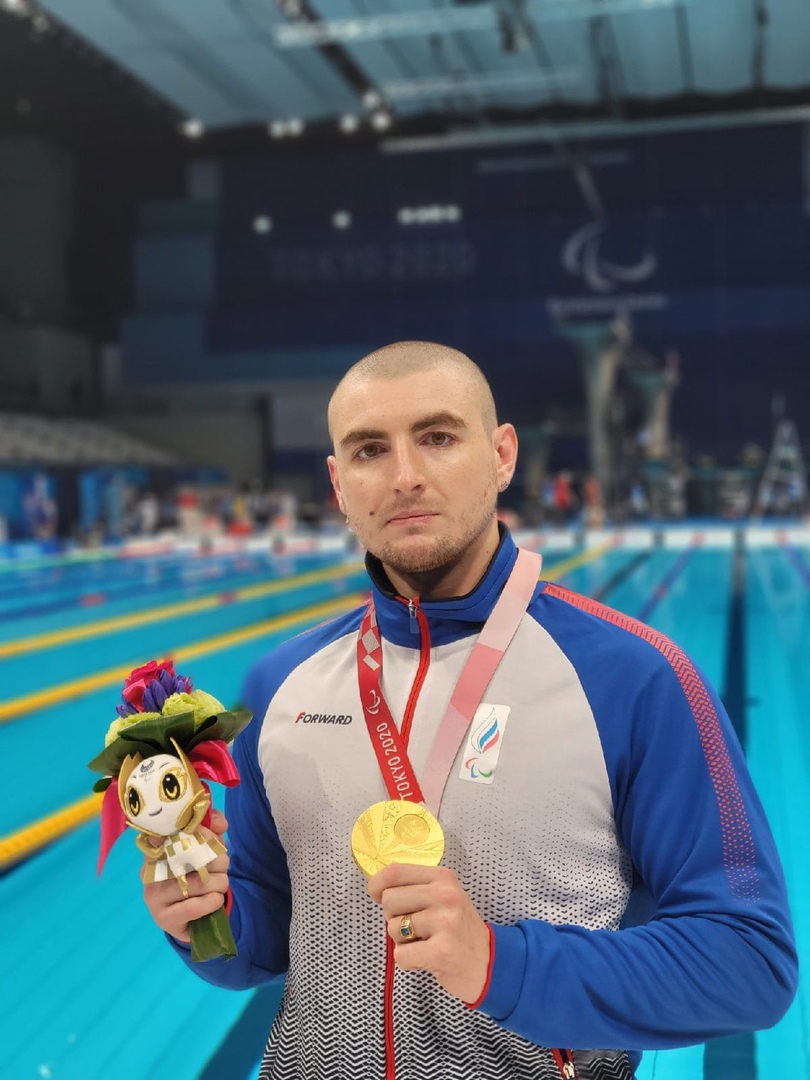 Андрей Гладков Студент кафедры теории и методики адаптивной физической культуры группа 51-АФК, заслуженный мастер спорта, медалист Паралимпийских Игр-2012, призёр Паралимпийских Игр-2020, трехкратный чемпион мира-2015 в классе S7МагистратураНаправление 49.04.02 Физическая культура для лиц с отклонениями в состоянии здоровья (адаптивная физическая культура)Профиль «Адаптивное физическое воспитание  в системе образования обучающихся с ограниченными возможностями здоровья» Выпускники средних профессиональных учреждений сдают экзамены по русскому языку и биологии в академии (внутренний экзамен). Кафедра приглашает абитуриентов для поступления в наш ВУЗ на кафедру Т и М АФК.Где может работать выпускник по окончании обучения?- Общеобразовательные и профессиональные образовательные организации, образовательные организации дополнительного образования детей – организации адаптивной физической культуры и адаптивного спорта (детско-юношеские спортивно-адаптивные школы, адаптивные детско-юношеские клубы физической подготовки), структурные подразделения по адаптивному спорту в образовательных организациях, организации реализующие программы для лиц с отклонениями в состоянии здоровья (включая инвалидов),  физкультурно-оздоровительные и реабилитационные центры, лечебно-профилактические организации, санатории, дома отдыха;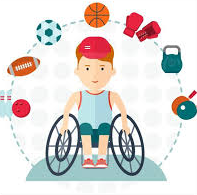 - физкультурно-оздоровительные структуры национальных парков и рекреационных земель, туристические клубы, федеральные, региональные государственные органы исполнительной власти по физической культуре и спорту, общественные организации инвалидов и для инвалидов (федерации, ассоциации, клубы).Виды профессиональной деятельности, к которым готовятся выпускники, освоившие программу бакалавриата:ПедагогическаяВоспитательнаяРазвивающая Реабилитационная (восстановительная)КомпенсаторнаяПрофилактическаяНаучно-исследовательскаяОрганизационно-управленческаяПРИХОДИТЕ К НАМ УЧИТЬСЯ!!!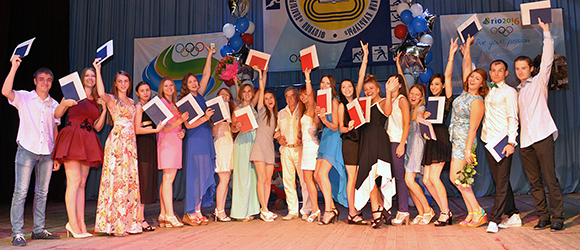 